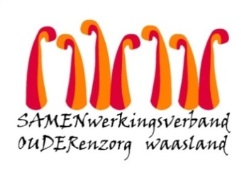 Nieuwsbrief wzc Grootenbosch– 1 oktober 2020Beste bewoner, familie, mantelzorger, Testing bewonersWe hebben ondertussen de uitslag ontvangen van de testing van de bewoners. Hierbij hebben wij positief nieuws ontvangen dat al onze bewoners van afdeling De Amber coronavrij zijn, dit betekent dat er geen verdere besmettingen zijn op de afdeling.De bezoekregeling gaat vanaf nu terug verder zoals gepland. De cafetaria is terug open en de bewoners mogen terug de afdeling verlaten.Bij wijzigingen houden we jullie verder op de hoogte.Met vriendelijke groet,Stacy De Vuyst Hoofdverpleegkundige &Yentel Van de VoordeSociale dienst &Team Grootenbosch